КОНКУРСНОЕ ЗАДАНИЕ	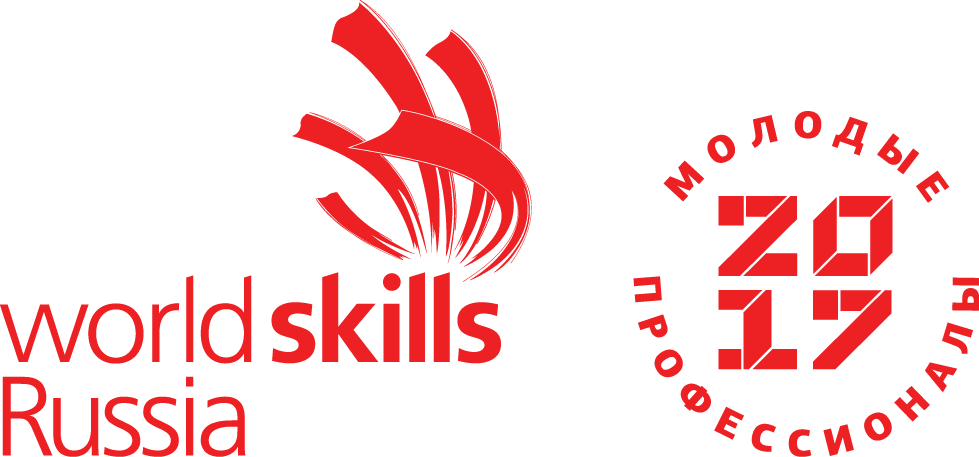 Компетенция«ЭКСПЛУАТАЦИЯ БЕСПИЛОТНЫХ АВИАЦИОННЫХ СИСТЕМ»Конкурсное задание включает в себя следующие разделы:Формы участия в конкурсе;Модули задания и необходимое время;Технические требования;Критерии модуля захвата грузаВремя выполнения: 4 часаФормы участия в конкурсе: ИндивидуальноеОбщее время на выполнение задания: 4 ч.Количество часов на выполнение задания: Количество модулей: 3Количество конкурсных дней: 1Модули задания и необходимое время:Мониторинг объектов с последующей обработкой данных (фотографирования)Пилотирование на точность и скорость прохождения препятствийЭксплуатация полезной нагрузки, в частности захват и доставка грузов в различных условияхМодули задания и необходимое время1 модульТестовые полёты (1 конкурсант не более 5 минут на попытку)Выполнение полетной миссиивзлететь со взлетно-посадочной площадки,пилотировать указанной в ТЗ территориисфотографировать объект и вернуться к взлетно-посадочной площадкедемонстрация фотографии на ПК2 модульпилотирование на точность и скорость прохождение препятствий указанной в ТЗ территории3 модульвзлететь со взлетно-посадочной площадкиподлететь к объекту и зацепив его переместить на заданную площадкуТехнические требованияБПЛАНоутбукПриспособление для перевозки грузаКритерии модуля захвата грузаВеревка на 20 см. Цвет красный.Крючок 5 см.Программное обеспечениеWindows 7,8,10, любой графический редакторВНИМАНИЕ:Участник (команда) будет отстраняется от дальнейшего участия в конкурсе:1. За грубые нарушения технических условий критериев подготовки;2. За грубые нарушения требований по охране труда и по технике безопасности.№п/пНаименование модуляМаксимальный баллВремя выполнения1Мониторинг 2Пилотирование на точность и скорость прохождение препятствий3Эксплуатация полезной нагрузки, в частности захват и доставка грузов в различных условиях.